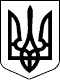 СПЕЦІАЛЬНА   ШКОЛА-ІНТЕРНАТ   І   СТУПЕНЯ  № 25ОБОЛОНСЬКОГО  РАЙОНУ  МІСТА  КИЄВА04075,  м. Київ, Пуща-Водиця, вул. Максименка Федора, 28 тел. 401 94 51, 401 93 62Н А К А З4 січня 2021року                                                                                                             № 7Про організацію освітнього процесув СШІ №25 в період обмежувальних протиепідемічних заходів з 08 до 25 січня 2021 року.На виконання   наказу Департаменту освіти і науки міста Києва  від 15.12.2020 № 194 «Щодо роботи закладів дошкільної, загальної середньої, професійної (професійно-технічної), позашкільної освіти всіх типів та форм власності міста Києва у період обмежувальних протиепідемічних заходів з 08 до 25 січня 2021»,  пункту 8 «Директорам спеціальних закладів загальної середньої освіти організувати освітній процес в період обмежувальних протиепідемічних заходів з 11 січня до 24 січня 2021 року у звичайному режимі з дотриманням протиепідемічних правил»,  з метою організованого початку ІІ семестру 2020-2021 навчального року та впорядкування алгоритму дій учасників освітнього процесу СШІ №25 у період обмежувальних протиепідемічних заходів з 08.01. по 25.01.2021 року, НАКАЗУЮ:Організувати освітній процес ( ІІ семестр 2020-2021 н.р.)  у спеціальній школі-інтернаті №25 відповідно до затвердженої структури 2020-2021 навчального року з  11 січня 2021 року у звичайному очному режимі, але з  дотриманням обов’язкових протиепідемічних заходів всіма учасниками освітнього процесу згідно Регламенту відновлення освітнього процесу у закладах освіти міста Києва та рекомендацій щодо роботи закладів освіти міста Києва у період обмежувальних протиепідемічних заходів з 08.01. по 25.01.2021 року.Категорично заборонити перебування сторонніх осіб в приміщеннях закладу.                                                                                              (постійно);                     Заступникам директора з НВР, ВР, АГР відповідно Котляр М.О., Ковальовій І.А., Ромашкан Л.М., медичному персоналу школи Хірс Є.М., Загладі Л.В.:3.1.оновити та конкретизувати моделі (алгоритм дій) організації освітнього процесу у період обмежувальних протиепідемічних заходів з 08.01. по 25.01.2021 року, враховуючи рамкові пропозиції для закладів освіти на «помаранчевому, червоному» рівні епіднебезпеки  та  запровадженням обмежувальних протиепідемічних заходів, вимог Регламенту відновлення освітнього процесу у закладах освіти міста Києва тощо.                                                                                                                    до 06.01.2020 р.3.2. забезпечити інформування працівників підпорядкованих підрозділів щодо:режиму  роботи СШІ №25 в період обмежувальних протиепідемічних заходів з 08 до 25 січня 2021 року;вимог та правил створення безпечного освітнього середовища згідно з Регламентом та постановою Головного держсанлікаря України від 22.08.2020 року № 50 та неухильного їх дотримання;врахування Рекомендацій Департаменту освіти і науки міста Києва   щодо роботи ЗЗСО  в період обмежувальних протиепідемічних заходів з 08 до 25 січня 2021 року та неухильного їх дотримання;                                                                                                                      до 06.01.2020 р.3.3. провести з працівниками підпорядкованих підрозділів інструктаж на робочому місці та        профілактично-роз'яснювальну роботу щодо:правил роботи в період обмежувальних протиепідемічних заходів з 08 до 25 січня 2021 року.індивідуальних заходів профілактики та реагування на виявлення симптомів короно вірусної інфекції серед  працівників та здобувачів освіти;дотримання вимог використання ЗІЗ під час роботи СШІ №25 в період обмежувальних протиепідемічних заходів, а саме: дотримання працівниками обов’язкового маскового режиму ( маска має повністю закривати рот, ніс та своєчасно мінятися), використання індивідуальних щитків протягом всієї тривалості освітнього процесу/робочого часу, використання при потребі рукавичок, використання антисептиків тощо;рекомендованої соціальної дистанції, як в самому закладі так і на території закладу;                                                                                                                      до 06.01.2020 р.3.4. щоденно проводити термометрію безконтактним термометром ( відповідальні працівник-ки згідно графіку; двічі на день);(постійно);3.5. забезпечити дієвий контроль за дотриманням правил Регламенту, вимог Постанови  Головного держсанлікаря України від 22.08.2020 року № 50, Рекомендацій ДОН м. Києва щодо роботи ЗЗСО  в період обмежувальних протиепідемічних заходів з 08 до 25 січня 2021 року у відповідності до функціональних обов’язків.(постійно);4. Заступникам директора з НВР, ВР відповідно Котляр М.О., Ковальовій І.А. забезпечити через сайт закладу, сторінки закладу у фейсбук, вайбер групи, телефонному режимі інформування батьківської громадськості щодо:режиму роботи СШІ №25; заповнення листів-опитувальників встановленого зразка батьками;своєчасне повідомлення вчителів-класоводів/вихователів про стан здоров'я дитини;проведення температурного скринінгу вдома перед відвідуванням закладу;5. Заступнику директора з АГР Ромашкан Л.М. забезпечити :отримання графіків вологого прибирання всіх приміщень закладу з використанням миючих та дезінфікуючих/спеціальних засобів, провітрювання класів, навчальних кабінетів, спален та ігрових приміщень, обробки парт, столів, дверних ручок, підвіконь тощо;(постійно);6. Педагогічним працівникам: забезпечити постійний та дієвий контакт з батьками щодо питань організації освітнього процесу, особливо у період обмежувальних протиепідемічних заходів з 08.01. по 25.01.2021 року;проводити профілактично-роз'яснювальну роботу зі здобувачами освіти щодо необхідності дотримання правил особистої гігієни та санітарії, правил поведінки у закладі, у їдальні, під час прогулянок тощо особливо у період обмежувальних протиепідемічних заходів; забезпечити дотримання Правил користування наявними і відповідно обладнаними навчальними та іншими приміщеннями у період обмежувальних протиепідемічних заходів з 08.01. по 25.01.2021 року, зокрема: - окрема для кожного класу класна кімната, додаткова кімната для корекції і розвитку дітей, закріплені спальні кімнати, туалетні кімнати та місця для прогулянок на території закладу тощо;проводити постійне спостереження за станом здоров’я учнів, в разі погіршення діяти у відповідності до Інструкції.(постійно);7. Працівникам харчоблоку, дієтсестрі, комірнику, прибиральницям обідньої зали: дотримуватися правил особистої гігієни та санітарії тощо під час робочого часу у відповідності до Регламенту та вимог ХАССП;дотримуватися графіків вологого прибирання всіх приміщень харчоблоку з використанням миючих та дезінфікуючих/спеціальних засобів;під час передачі від комірника шеф-кухарю добового запасу продуктів харчування згідно меню дотримуватись вимог ХАССП та використовувати всі необхідні засоби індивідуального захисту;під час приготування страв дотримуватись вимог ХАССП та використовувати всі необхідні засоби індивідуального захисту;під час видачі та сервірування столів у їдальні перебувати в одноразовій захисній масці, індивідуальних захисних окулярах/щитках, рукавичках, шапочці тощо.                                                                                                                                (постійно);8. Помічникам вихователя, ПСП, комірнику, машиністу по пранню білизни та іншим технічним працівникам дотримуватися: графіків вологого прибирання, обробки приміщень закладу спеціальними засобами, їх кварцування та провітрювання;правил особистої гігієни та санітарії тощо під час робочого часу у відповідності до Регламенту та вимог ХАССП.(постійно);9. Секретарю Степурі М.О. довести зміст даного наказу до працівників під особистий підпис.Відповідальність за виконання даного наказу покласти на кожного працівника закладу у розрізі їх функціональних/посадових обов’язків. Контроль за виконанням даного наказу лишаю за собою. Директор СШІ №25                                                            Олена КОЛОМІЄЦЬ